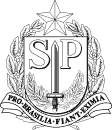 Governo do Estado de São PauloSecretaria da EducaçãoEquipe de Supervisão São João da Boa VistaEDITAL DE CONVOCAÇÃO PARA A OITAVA ALOCAÇÃO DO PEI 2023A Dirigente Regional de Ensino da Diretoria de Ensino – Região São João da BoaVista, no uso de suas atribuições legais, nos termos do Decreto nº 66.799, de 31de maio de 2022; da Resolução SEDUC-37 de 1-6-2022 e da Resolução SEDUC-87, de 11-11-2022, CONVOCA os professores inscritos e classificados no Credenciamento Inicial 2023 para participar da sessão da OITAVA alocação das vagas do PEI – 2023, no dia 13/03/2023 (segunda-feira), às 9h, on-line, na plataforma Teams, para às seguintes vagas:Para participar da sessão de atribuição, os interessados deverão acessar o link:São João da Boa Vista, 09 de março de 2023.MARCOS NOGUEIRA DE LIMADIRIGENTE REGIONAL DE ENSINO – SUBSTITUTO13/03/20239hLINK DE ACESSO13/03/20239hhttps://teams.microsoft.com/l/meetup-join/19%3ameeting_ZDQzMjhhZDEtNmE5NC00Y2QxLTg2NTEtY2U1YzQwM2RhYjYx%40thread.v2/0?context=%7b%22Tid%22%3a%2216b87798-4517-442c-9200-ce1cca93259c%22%2c%22Oid%22%3a%22f106fa76-4304-4e22-8514-73a9423bd959%22%7d RELAÇÃO DE VAGAS DA 3ª ALOCAÇÃO DO PEI 2023RELAÇÃO DE VAGAS DA 3ª ALOCAÇÃO DO PEI 2023RELAÇÃO DE VAGAS DA 3ª ALOCAÇÃO DO PEI 2023RELAÇÃO DE VAGAS DA 3ª ALOCAÇÃO DO PEI 2023RELAÇÃO DE VAGAS DA 3ª ALOCAÇÃO DO PEI 2023RELAÇÃO DE VAGAS DA 3ª ALOCAÇÃO DO PEI 2023RELAÇÃO DE VAGAS DA 3ª ALOCAÇÃO DO PEI 2023MunicípioEscolaÁreaVagasDisciplina / HabilitaçãoQualificaçãoPeríodoAGUAÍEE JOSÉ THEODORO DE MORAESLINGUAGENS E CÓDIGOS1PORTUGUÊS / INGLESPORTUGUÊS / INGLESTarde      12h15 às 21h15ESPÍRITO SANTO DO PINHALEE CAMILO LELLIS, PROF.CLASSE1PEDAGOGIAPEDAGOGIAManhã    07h00 às 16h00ESPÍRITO SANTO DO PINHALEE CAMILO LELLIS, PROF.LINGUAGENS E CÓDIGOS1ARTEARTEManhã    07h00 às 16h00SÃO JOÃO DA BOA VISTAEE CRISTIANO OSORIO DE OLIVEIRA, CEL.CIÊNCIAS DA NATUREZA E MATEMÁTICA1MATEMÁTICAMATEMÁTICAManhã    07h00 às 16h00